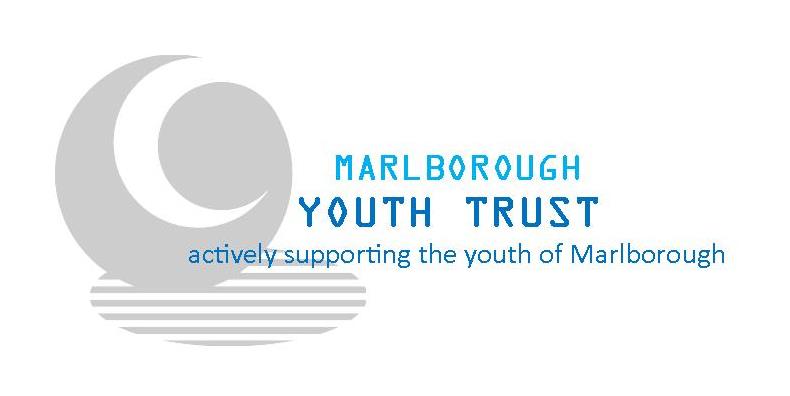 Marlborough Youth Trust Youth Advisory Group ApplicationMarlborough Youth Trust is looking for 12 – 24 year olds who like to communicate and engage, have passion and are willing to lead and learn! The Youth advisory group will be more involved in their local communities, decision making and give youth a voice in everything that we do. Through being involved in the Youth Advisory Group you will also have the opportunity for development through different courses and training.No experience is needed, we are looking for a diverse group of people who are driven, passionate and seek to create a positive change in Marlborough!For more information please Contact:		Ginny Young 								MYT Youth Worker				 				Ph: 03 579 3143Cell: 027 522 2243								Email: youthworker@myt.org.nzName:Age:	Ethnicity:	Phone Number:Email: What part of Marlborough do you live in?Drivers Licence (select one):			UnlicensedLearnersRestrictedFullHow did you hear about the Youth Advisory Group?School Assembly TalkSchool NewsletterNewspaperSocial MediaWebsiteWord of MouthWhat are your skills and Interests?Tell us why you would like to be in the Youth Advisory Group: 	What could you bring to the Youth Advisory Group?	Tell us about other things you do/are a part of: Referee: 	Relationship to you:	Phone Number: Email: Thank you for your interest, Applications close on Monday 1st May at 5pm.They can be either emailed to 	youthworker@myt.org.nz Dropped in to our office 		6A Arthur Street, Blenheim  or posted to 			Marlborough Youth TrustAttn: Ginny YoungP.O Box 891Blenheim